				             ПРОЄКТ     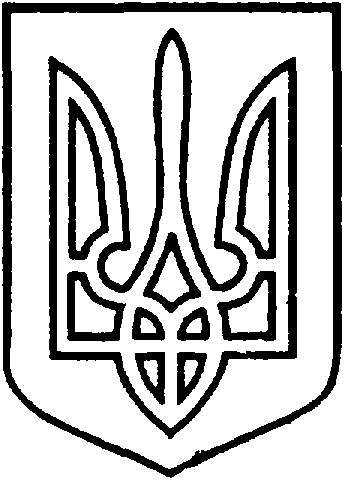 СЄВЄРОДОНЕЦЬКА МІСЬКА ВІЙСЬКОВО-ЦИВІЛЬНА АДМІНІСТРАЦІЯ  СЄВЄРОДОНЕЦЬКОГО РАЙОНУ ЛУГАНСЬКОЇ ОБЛАСТІРОЗПОРЯДЖЕННЯкерівника Сєвєродонецької міської  військово-цивільної адміністрації«___» __________  2021  року                                                                № _____Про встановлення тарифів на теплову енергію, її транспортування, постачання та послугу з постачання теплової енергії для категорій: населення, бюджетні установи та інші споживачі м. Сєвєродонецька, яких обслуговує ДП «Сєвєродонецька теплоелектроцентраль»Керуючись п. 1 ст. 4 та п. 8 ч. 3 ст. 6 Закону України «Про військово-цивільні адміністрації», Законом України від 02.06.2005 № 2633-ІV «Про теплопостачання», Законом України «Про житлово-комунальні послуги», Постановою КМУ від 01.06.2011 року № 869 «Про забезпечення єдиного підходу до формування тарифів на житлово-комунальні послуги» зі змінами, приймаючи до уваги Постанову НКРЕКП від 18.08.2021 № 1391, звернення директора ДП «Сєвєродонецька теплоелектроцентраль» від 01.09.2021 № 07-06-28/1107 про встановлення тарифів на теплову енергію, її транспортування, постачання та на послугу з постачання теплової енергії для категорій: населення, бюджетні установи та інші споживачі м. Сєвєродонецька,зобов’язую:	Встановити тариф на транспортування теплової енергії, грн./Гкал:Встановити тариф на постачання теплової енергії, грн./Гкал:Встановити тариф на теплову енергію, грн./Гкал:Встановити тариф на послугу з постачання теплової енергії, грн./Гкал:Встановити норму споживання теплової енергії на опалення житлових будинків, що не оснащені приладами обліку теплової енергії:Рішення виконкому Сєвєродонецької міської ради від 27.04.2020       № 254 «Про встановлення тарифів на теплову енергію, її транспортування, постачання та послугу з постачання теплової енергії для категорій: бюджетні установи та інші споживачі м. Сєвєродонецька, яких обслуговує ДП «Сєвєродонецька ТЕЦ», рішення виконкому Сєвєродонецької міської ради від 27.04.2020 № 255 «Про встановлення тарифів на теплову енергію, її транспортування, постачання та послугу з постачання теплової енергії для населення м. Сєвєродонецька, яких обслуговує ДП «Сєвєродонецька ТЕЦ»,  вважати такими, що втратили чинність.Розпорядження набуває чинності з урахуванням норм, визначених Законом України від 09.11.2017 № 2189-VIII «Про житлово-комунальні послуги» та Законом України від 02.06.2005 року № 2633-IV «Про теплопостачання». Відділу внутрішньої політики та зв’язків з громадськістю оприлюднити дане розпорядження на офіційному сайті Сєвєродонецької міської військово-цивільної адміністрації Сєвєродонецького району Луганської області.  Контроль за виконанням даного розпорядження покласти на заступника керівника Сєвєродонецької міської військово-цивільної адміністрації Сєвєродонецького району Луганської області Олега КУЗЬМІНОВАКерівник Сєвєродонецької міськоївійськово-цивільної адміністрації 			        Олександр СТРЮККатегорії споживачівТариф без ПДВТариф з ПДВНаселення332,43398,92Бюджетні установи523,29627,95Інші споживачі497,61597,13Категорії споживачівТариф без ПДВТариф з ПДВНаселення8,099,71Бюджетні установи8,099,71Інші споживачі8,099,71Категорії споживачівТариф без ПДВ	Тариф з ПДВНаселення	1910,62	2292,74Бюджетні установи3214,043856,85Інші споживачі3179,813815,77Категорії споживачівТариф без ПДВ	Тариф з ПДВНаселення	1910,62	2292,74Бюджетні установи3214,043856,85Інші споживачі3179,813815,77Норма витрати тепла (Гкал на 1м2 опалювальної площі) за опалювальний період (182 доби)Норма витрати тепла (Гкал на 1м2 опалювальної площі) за опалювальний період (182 доби)1-2 поверхи0,3863-4 поверхи0,2235 поверхів і більше0,150Норми витрати тепла (Гкал на 1м2 опалювальної площі) за добуНорми витрати тепла (Гкал на 1м2 опалювальної площі) за добу1-2 поверхи0,002120883-4 поверхи0,001225275 поверхів і більше0,00082418